  МУНИЦИПАЛЬНОЕ БЮДЖЕТНОЕ УЧРЕЖДЕНИЕ ДОПОЛНИТЕЛЬНОГО ОБРАЗОВАНИЯ 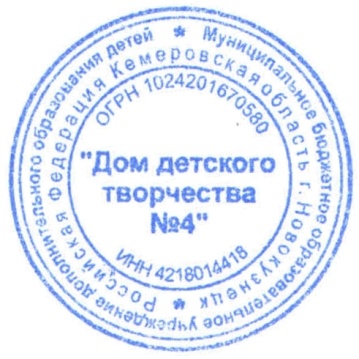 «ДОМ ДЕТСКОГО ТВОРЧЕСТВА № 4»e-mail: ddt4_nkz@mail.ru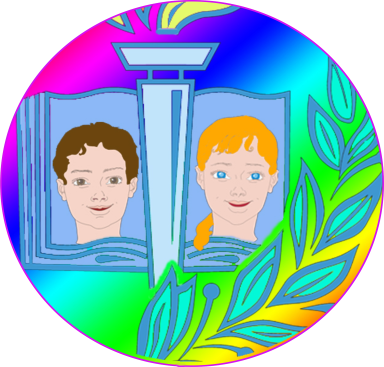                                                                 УТВЕРЖДАЮ:                                                                       Директор МБУ ДО                                                                                           «Дом детского творчества № 4»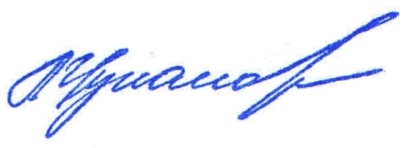                                                                                            Приказ № 91/1 от 27.05.2021г.                                                                                                   ______________Л.П. ЦукановаДополнительная общеразвивающая  программа  «ЭКОЛОГИЧЕСКИЕ ТРОПИНКИ»Комплексной программы «Развивай-ка»(для учащихся 5-7 лет)Уровень освоения содержания программы – стартовыйСрок реализации программы 2 года                                                                                      Программа рекомендована к работе педагогическим советом                                                                                         МБУ ДО ДДТ № 4		Протокол №  3                                                                                        от «27» мая  2021г.		Разработчики: Маркушина С.Д., Кузьменко Т.В.,                           педагоги дополнительного образования              Адрес: 654059, Кемеровская область,                           г.Новокузнецк,                          ул. М. Тореза, 82 а,                          тел. 54-63-35Г. НОВОКУЗНЕЦК2021Комплекс основных характеристик дополнительной общеразвивающей программыОбщая характеристика программы    	Направленность  дополнительной общеразвивающей программы «Экологические тропинки» (далее программа «Экологические тропинки») – социально-гуманитарная. Программа «Экологические тропинки» является частью Комплексной дополнительной общеразвивающей  программы «Развивай-ка», составлена с учетом опыта практической деятельности педагога дополнительного образования Т.В. Кузьменко, С.Д. Маркушиной и может быть реализована в других учреждениях дополнительного образования.Программа «Экологические тропинки» разработана в соответствии с требованиями ФЗ от 29.12.2012г. № 273 «Об образовании в Российской Федерации», Приказа Министерства просвещения РФ от 09.11.2018г. № 196 «Об утверждении Порядка организации и осуществления образовательной деятельности по дополнительным общеобразовательным программам (с изменениями и дополнениями), СП 2.4.3648-20 (утв. постановлением Главного государственного санитарного врача РФ от 28 сентября 2020г. № 28); методических рекомендаций по проектированию дополнительных общеразвивающих программ (включая разноуровневые программы) (г.Москва, 2015г.), методических рекомендаций по проектированию дополнительных общеобразовательных общеразвивающих программ (Приложение к письму Комитета образования и науки администрации г.Новокузнецка от 12.09.2016г. № 2628), Устава и других локальных нормативных актов МБУ ДО ДДТ № 4.    Одной из самых актуальных проблем сегодня является проблема экологического образования. В течение многих лет общество было нацелено на преобразование природы, на то, чтобы взять у нее все богатства, а человек считал себя победителем, покорителем природы. Сложившаяся экологическая ситуация в мире требует изменения поведения человека, смена ценностных ориентиров. Человек должен пересмотреть свои отношения с окружающей средой. Всем живущим на земле необходимо осознать реальное положение человека как биологического вида, существующего на нашей планете наравне с другими не менее значимыми видами. Мы должны понимать ограниченность природных ресурсов используемых территорий. Природа - это и дом человечества, и источник ресурсов его жизни. Следует помнить и то, что природа может существовать без человека, как это уже было когда-то, а вот человек без природного окружения не может.Кем бы ни стал ребенок в будущем, он должен хорошо понимать свою роль в окружающем мире, осознавать последствия своих действий, иметь представления о законах природы.  О значении ознакомления с природой и пребыванием в природе упоминается еще в 19 столетии. В высказываниях С.Аксакова, Л.Толстова, Н.Короленко и других русских писателей показана важность влияния мира природы на душу ребенка. К.Д.Ушинский писал: «Один день проведенный дитятей среди лесов и полей, стоит недели в классной комнате».   		Дошкольный период - чрезвычайно важный этап в жизни ребенка. Именно в этот период происходит усиленное физическое и умственное развитие, интенсивно формируются различные способности, закладывается основа черт характера и моральных качеств личности ребенка.  		Именно в дошкольном возрасте необходимо заложить основы экологической культуры, в этот период накапливаются яркие, образные эмоциональные впечатления, первые природоведческие представления, закладывается фундамент правильного отношения к окружающему миру и ценностной ориентации в нем. 		В процессе реализации программы закладываются основы естественнонаучного мышления ребенка, культуры познания человека, природы и осознание своего единства с ней.  При разработке программы автор опирался на учебные пособия Лопатиной А.А., Скребцовой М.В. «Экологическое воспитание дошкольников: конспекты занятий, сказки, стихи, игры и задания» Шорыгиной Т.А.  «Путешествие в мир природы и развитие речи». Отличительные особенности программы «Экологические тропинки»  заключается в том, что она построена на принципах развивающего обучения и направлена не только на формирование у ребенка экологического сознания, но и на развитие личности в целом (умение сравнивать и обобщать собственные наблюдения, видеть и понимать красоту окружающего мира, самостоятельно мыслить, эмоционально сопереживать), на интеллектуальное, эстетическое, речевое, физическое развитие, развитие культуры чувств.Организация образовательной деятельностиПрограмма предназначена учащимся 5-7 лет и по нормативным срокам реализации  составляет 136 часов за два года обучения (1 год – 68ч.; 2 год – 68ч). Нагрузка на одного ребенка в неделю составляет 2 часа. Программа рассчитана на 34 учебные недели в год, начало учебного года с третьей недели  сентября. Формы обучения и режим занятийФорма обучения – очная. Основной формой образовательного процесса являются теоретические и практические занятия, которые проводятся по группам. Группы комплектуются  с учетом возрастных и индивидуальных особенностей детей. Наполняемость групп – от 7 до 10 человек.Обучение ведется на занятиях, продолжительность которых составляет 1 академический час: 1 год обучения (дети 5-6 лет) – 25-30 минут; 2 часа в неделю); 2 год обучения (дети 6-7 лет) – 30 минут (2 часа в неделю).  	Формы организации занятий: игры, решение экологических задач, разыгрывание ситуаций, фантазирование, составление рассказов, придумывание экологических сказок и т.д.Форма занятий групповая, основной формой образовательной деятельности являются теоретические и практические занятия.Кроме традиционных форм групповых и индивидуальных занятий программой предусмотрены следующие творческие формы работы: составление и разгадывание изобразительных кроссвордов и ребусов, игры- викторины, тематические и отчётные выставки, праздники, индивидуальные и групповые творческие проекты, занятия – путешествия, дистанционные занятия с использованием ИКТ.Необходимость занятий с использованием дистанционных технологий и ЭОР актуальна в период карантина, неблагоприятных погодных условий, выезда части коллектива на конкурсы и фестивали, по семейным обстоятельствам, в каникулярное время и др.Применение дистанционных технологий в программе «Экологические тропинки» создает условия учащимся для свободного доступа к информационным ресурсам, образовательному информационному Интернет - пространству коллектива, где размещается информация для учащихся  и их родителей (например, группа в Вконтакте, WhatsApp, сайт ДДТ №4). 2. Цель и задачи программы*Цель программы «Экологические тропинки» - формирование экологической культуры у детей дошкольного возраста.Реализация цели идет через решение следующих задач: Формировать у учащихся представление о связях и зависимости, существующие в природе, выстраивать экологические цепочки, пользоваться обобщающими словами.Формировать  у учащихся элементарные представления о причинно-следственных связях внутри природного комплекса.Обучать детей умению правильно взаимодействовать с окружающим миром, элементарным правилам поведения в природе.Развивать у ребенка эстетическое отношение к окружающему миру. Развивать познавательный интерес к окружающему миру, эмоционально-доброжелательное и бережное отношения.Воспитывать уважение, любовь и бережное отношение к природе, стремление ее охранять.* В соответствие с компетентностным подходом в образовательной деятельности, применяемым в МБУ ДО ДДТ № 4, в дополнительных общеразвивающих программам отсутствует типология задач по группам: обучающие, воспитательные и развивающие. 3.	Содержание программы3.1.	Учебный план1 год обучения 2 год обучения  Содержание программы1 год обучения Раздел 1. «Давайте познакомимся» Тема 1.1. Игра-занятие «Будем дружно жить»Теория. Беседа о том, что такое дружба, друзья.Практика. П.и. «Дружные ребята»Раздел 2. «Времена года» Тема 2.1. «Осень - славная пора»Теория. Знакомство с последовательностью смены времен года. Уточнение характерных признаков каждого сезона. Рассматривание картин и иллюстраций. Знакомство с круговой диаграммой смены времен года. Уточнение, почему именно так закрашены части круга (осень- желтая, зима - белая, весна- зеленая, лето -красное).Практика.  Д.и. «Что сначала, что потом», «Когда это бывает?»Тема 2.1.1 «Экскурсия «Осень золотая»Практика. Наблюдение за листопадом, за цветом неба, за одеждой людей. Какие еще изменения в природе происходят? Игры «Найди, что опишу», «Загадай, мы отгадаем»Тема 2.1.2 «Что такое осень»Теория. Учить находить в природе признаки осени: желтеют листья и травы, пасмурно, холодно и т.д. Что такое листопад. Почему осень называют золотой.Практика. Рисование на тему «Осеннее дерево»Тема 2.1.3 «Осенние хлопоты человека»Теория. Беседа об осенних приготовлениях человека к зиме: уборка урожая, заготовки на зиму, уборка на полях и огородах, теплая одежда.Практика. Игры «Съедобное - несъедобное», «Заготовочки»Тема 2.1.4 «Что нам осень принесла»Теория. Рассматривание фруктов и овощей. Дети вспоминают те из них, которые росли у них на огороде. Беседа с детьми о значении плодов в жизни человека.Практика. Д.и. «Что где растет», рисование овощей и фруктов «что я люблю»Тема 2.1.5 «Грибное царство»Теория. Беседа о грибах. Понятие: грибница. Съедобные и несъедобные грибы. Правила сбора грибов.Практика. Игра «Собери корзинку».Тема 2.1.6 «Что бывает осенью»Теория. Систематизировать знания об осени. Закрепить знания о признаках осени в живой и неживой природе.Практика. Дидактические игры с природным материалом (орехами, шишками, семенами)Тема 2.2. «Загадки Зимы».Теория. Беседа о признаках зимы (по иллюстрациям). Рассматривание иллюстраций с изображением зимнего пейзажа. Рассказ о признаках зимнего сезона в неживой природе (мороз, снег, солнце светит, но не греет)Практика. Рисование снежинок.Тема 2.2.1 «Что бывает зимой?»Теория. Беседа об изменении в жизни растений в зимний период. Показать зависимость состояния растений на улице от погоды.Практика. Отгадывание загадок о зиме.Тема 2.2.2 «Загадки Деда Мороза»Практика – Чтение детям письма от Деда Мороза, в котором он прислал разные открытки о зиме (на открытки-загадки о снеге, зиме, снежинках и т.д.) Рисование признаков зимы.Тема 2.2.3 «Маленькой елочке холодно зимой»Теория – Беседа об изменениях в жизни растений в зимний период. Чтение рассказа Э.Шима «Маленьким – холодно».Практика – Рисование елки.Тема 2.2.4 «Зимушкины забавы»Практика. Занятие - викторина «Загадки зимы». Игра «Лиса и зайцы», «Собери картинку», «Снежки».Тема 2.2.5 «Что мы знаем о зиме»Практика – Отгадывание загадок о зиме. П.и. «кто как двигается».Тема 2.3. «Здравствуй, весна!»Теория – Беседа о первых признаках весны с использованием иллюстраций.Практика – П.и. «Ручеек».Тема 2.3.1 «В гости к весне»Теория – Продолжать беседу о признаках весны. Отгадывание загадок о весне. Наблюдение за распускающимися ветками в воде.Практика – Д.и. «Когда это бывает».Тема 2.3.2 «Знаки Весны»Теория. Систематизировать знания детей о признаках весны.Практика. Д.и. «Путаница».Тема 2.3.3 «Цветная земля»Теория. Беседа «Почему цветы красивые и душистые?» Разнообразие и виды цветов. Полевые и садовые цветы.Практика. Игра «Собери цветы», коллективная аппликация «Лужок».Тема 2.3.4 «Мы  - друзья природы!»Практика. Праздничная программа, игры-развлечения. Раздел 3. «Жир животных»Тема 3.1.  «Как узнать птиц?»Теория. Беседа «Как узнать птиц». Отличия птиц от других животных. Сравнение воробья и вороны.Практика. Игра «Кот и воробушки»Тема 3.1.1 «Тайны птичьего мира».Теория.  Рассказ В. Бианки «Все самые». Рассматривание перьев птиц. Разнообразие гнезд, яиц.Практика.  Рисование птички.Тема 3.1.2 «Птицы разных стран»Теория. Загадки о птицах. Расселение птиц по группам и по месту обитания (птицы жарких стран и пустынь, птицы холодных стран, водоплавающие птицы, перелетные и зимующие, домашние)Практика. Пальчиковая игра «Птичьи стаи», игра «Птички в гнездышках»Тема 3.1.3 «Зимующие и перелетные птицы»Теория. Вспомнить зимующих и перелетных птиц. Чем занимаются зимующие птицы? Что для них является кормом?Практика. Изготовление кормушки. Наблюдение за птицами у кормушкиТема 3.1.4 «Кормушки для пернатых»Теория – Беседа о зимующих птицах, о том, как человек заботится зимой о птицах. Слушание произведения «Птичья столовая»Тема 3.1.5 «О чем поют птицы весной?» Экскурсия Теория. Вспомнить птиц, которые возвращаются домой после зимы.Практика. Экскурсия. Наблюдение за птицами: чем занимаются? Какое у птиц настроение и почему? Игра «Птицы в гнезда!».Тема 3.1.6 «Птицы нашего края»Теория. Беседа о поведении птиц с приходом весны (весело поют, собираются в стайки, строят гнезда, высиживают птенцов). Уточнить названия птиц (ласточка, грач, скворец)Практика. Д.и. «Найди по описанию»Тема 3.2. «Животные». «Кто живет в лесу»Теория – Дать представление об образе жизни животных в лесу (медведь, заяц, еж, белка) и подготовка их к зиме.Практика – Отгадывание загадок о лесных жителях, рисование «Кто живет в лесу?»Тема 3.2.1 «Жизнь в лесу»Теория. Систематизировать знания об образе жизни животных в лесу (осенью), слушание художественного произведения о жизни животных в лесу.Практика. Инсценирование сказкиТема 3.2.2 «Животные – наши помощники»Теория. Рассказ о пользе не только домашних животных, но и диких. Правила поведения с животными.Практика. Игра «Чем угостить собаку?»Тема 3.2.3 «Животные жарких стран»Теория. Знакомство с глобусом. Материки. Африка. Пустыни. Знакомство детей с животными жарких стран. Их особенности, пища, окраска.Практика. Рисование животных жарких странТема 3.2.4«Животные Севера и холодных стран»Теория. Знакомство с животными холодных стран. Их особенности, пища, окраска. Пингвины.Практика. Игра «Холодно, горячо»Тема 3.2.5 «Зимовье зверей»Теория. Отрывок из рассказа Г. Скребицкого «Четыре художника» «Зима». Следы животных на снегу. Кто спит зимой, а кто - нет.Практика. Игра «Найди зайца»Тема 3.2.6 «Как зимуют дикие животные»Теория. Беседа о том, как дикие животные приспосабливаются к изменениям жизни в зимних условиях. Учить устанавливать причинно-следственные связи между изменениями в природе и особенностями жизни диких животных.Практика. П.и. «У медведя во бору»Тема 3.2.7 «Почему медведь спит всю зиму?»Теория. Уточнить представления о внешнем виде и образе жизни животного (как медведь приспособился к суровым условиям зимы) Рассказ о том, что медведю трудно кормиться зимой, он приспособился зимой спать (впадать в спячку).Практика. Коллективная аппликация «Животные в зимнем лесу» (из готовых форм)Тема 3.2.8 «Домашние животные»Теория. Беседа об образе жизни домашних животных. Как человек заботится о домашних животных.Практика. Рисование домашних животных.Тема 3.2.9 «Домашние животные»Практика. Д/И Лото «Домашние животные». П/И: «Вот сидит лохматый пес», «Гуси-лебеди», «Кошечка».Тема 3.2.10 «Животные – наши помощники»Теория. Рассказ о пользе домашних животных, но и диких в холодных странах. Правила поведения с животными.Практика. Игра «Холодно, горячо»Тема 3.2.11«Животные в сказках»Практика. Обобщающее занятие-развлечение по разделу «Животный мир». Игры «Найди и сосчитай», «Три медведя», «Теремок». Инсценировка сказки «Репка». Угощение.Тема 3.2.12 «Экологическая сказка «Кто живет на дереве, кто живет под деревом?»Теория. Чтение сказки с обсуждением «Кто живет на дереве, кто живет под деревом»? Определение места обитания зверей в зависимости от их повадок, пищи, условий жизни и т.д.Практика. Оригами «Лисичка»Тема 3.2.13 «Лесные развлечения»Практика. Итоговое занятие-развлечение по разделу «Про леса и лесные чудеса». Игры «Кто быстрее наполнит корзинку?», «Собери картинку», «Дорисуй», «Угадай лесного зверя».Тема 3.2.14 «Кто больше всех радуется весне?»Теория. Рассказ «Кто больше всех радуется весне?» Вопросы: Кто больше всех радуется весне? Что происходит в природе весной? Как люди радуются весне?Практика. Игра «Да, нет»Тема 3.2.15 «Медведь проснулся»Теория. Рассказ педагога об образе жизни обитателей леса весной.Практика. «Узнай по описанию»Тема 3.2.16 «Самые маленькие животные»Теория. Знакомство с самыми маленькими животными – насекомыми. Появление насекомых – признаки весны. Рассказ о полезных насекомыхПрактика. Рисование насекомых. Тема 3.3 «Рыбы». «Кто такие рыбы?»Теория. Типичное строение рыб. Места обитания. Отличие рыб от других животных.Практика. Рисование рыбки.Тема 3.3.1 «Рыбное царство»Теория. Водоем. Животные, растения, рыбы. Образ жизни. Питание. Практика. Игра «Караси и щука».Тема 3.3.2 «Морские чудеса»Теория.  Море. Океан. Многообразие морских обитателей. Характерные особенности.Практика.  Оригами «Рыбка».Тема 3.4.«Растения – легкие Земли»Теория. Как растут растения? Где растения любят жить?Значение растений. Зависимость всего живого от растений. Рост и развитие растений. Различные экосистемы: пустыни, леса, океаны, горы, тундры. Зависимость жизнедеятельности растений от условий окружающей среды.Практика.  Рисование природы.Тема 3.4.1 «Зеленая аптека»Теория. Беседа о лекарственных растениях. Названия лекарственных трав. Правила сбора и сушки. Применение в медицине. Помощь при болезнях.Практика. Игра «Доктор Айболит».Тема 3.4.2 «Труд в уголке природы»Теория. Рассказ об уходе за комнатными растениями. Правила рыхления, протирки листьев, черенкования, опрыскивания.Практика. Рыхление почвы, протирка листьев, полив, опрыскивание.Тема 3.4.3 «Первоцветы»Теория. Знакомство с первыми цветами, название цветов. Рассматривание иллюстраций с изображением первоцветов. Слушание сказки Н.Павловой «Хитрый одуванчик».Практика. Рисование «Первые цветы».Тема 3.4.4 «Цветущий сад»Теория – Уточнение знаний об изменениях в жизни растений (вслед за листьями появляются цветы на плодовых деревьях). Рассматривание открыток и иллюстраций с изображением цветущего сада.Практика – Рисование «Деревья в лесу».Тема 3.4.5 «Растения медоносы»Теория. Рассказ педагога о пользе меда и знакомство с медоносными растениями.Практика. Отгадывание загадок.Тема 3.4.6 «Маленькие путешественницы»Теория. Рассказ «Маленькие путешественницы». Кто помог семенам? Разнообразие семян, отличие друг от друга. Правила посадки.Практика.  Посадка семян фасоли.Тема 3.4.7 «Лесная сказка»Теория. Чтение сказки Д. Мамина-Сибиряка «Лесная сказка». Чем понравилась сказка? Что больше всего запомнилось? Что нового узнали? Практика. Рисование картинок к сказке.Тема 3.4.8 «Почему земля такая добрая?»Теория. Беседа «Почему земля такая добрая»? Действительно ли земля добрая? Как беречь нашу землю?Практика. Игра «Куст-дерево».Тема 3.5.1 «Кто такие насекомые?»Теория. Беседа о насекомых. Отличие насекомых от птиц. Отгадывание загадок. Польза и вред. Вредные насекомые. Практика. Игра «Паук и мухи».Тема 3.5.2 «Насекомые и цветы созданы друг для друга»Теория. Рассказ педагога о роли насекомых в природе.Практика. Отгадывание загадок, рисование насекомых.Тема 3.5.3 «Таинственный мир насекомых»Теория. Беседа о разнообразии насекомых. Интересные факты.Практика. Игра – танец «В траве сидел кузнечик».Тема 3.5.4 «Экологическая сказка «Дождевой червяк»Теория. Чтение сказки с обсуждением. Польза червей. Если бы не было червей, что случилось бы?Практика. Труд в уголке природы. Рыхление почвы.Раздел 10. «Природные явления»Тема 10.1. «Экологическая сказка «Зачем зимой снег?»Теория. Чтение сказки «Зачем зимой снег?» Обсуждение «Что нового, интересного узнали из сказки? Зачем зимой снег? Представьте, если бы снега не было, а были бы только морозы, что случилось бы тогда?».Практика. Вырезание снежинок.Тема 10.2. «Облака – белокрылые лошадки»Теория – Как образуются облака. Какие облака несут дождь, град, снег. Рассматривание иллюстраций с изображением облаков.Практика – П.и. «Облако замри».Тема 10.3.  «Невидимка воздух»Теория – Беседа о свойствах воздуха. Значение воздуха в жизни. окружающего мира.Практика – П.и. «Раздувайся пузырь», опыты с воздухом.Тема 10.4.  «Экологический светофор»Теория – Беседа на тему, что такое экология. Как люди должны помогать животным и растениям.Практика – Аппликация  «Наш необычный светофор».Тема 10.5. «Воздух и его роль в жизни человека»Теория. Воздух. Понятие, свойства, роль в жизни человека. Ветер.Практика. Опыт «Здравствуй, ветер!» Изготовление ветрячка.Тема 10.6. «Волшебница – вода и её свойства»Теория. Беседа о воде. Состояния воды. Значение воды в нашей жизни. Практика. Опыт с водой «Радуга»Тема 10.7. «Неизвестная вселенная». «Звезды – это интересно»Теория.  Рассказ о том, что такое Вселенная. Рассказ педагога о звездном небе, звездах, созвездиях. Рассматривание иллюстраций. Практика.  Рисуем звездное небо.Тема 10.7.1 Неизвестная вселенная. ПланетыТеория. Рассказ о том, что такое Вселенная, Рассматривание иллюстраций с изображением планет солнечной системы. Понятия – космос, вселенная.Практика. Игра «Разрезные картинки».2 год Раздел 1. Давайте познакомимсяИгра-занятие «Будем дружно жить».Теория. Беседа на тему «Что такое дружба». Друзья.Практика. Игра «Дружные ребята!».Раздел 2. Осень славная пора!Тема 2.1 «Дары природы»Теория: Рассматривание фруктов и овощей. Дети вспоминают те из них, которые росли у них на огороде. Беседа с детьми о значении плодов в жизни человека.Практика. Д.и. «Что где растет», рисование овощей и фруктов «что я люблю»Тема 2.2 «Грибная пора»Теория. Рассматривание иллюстраций с изображением грибов. Съедобные грибы (подберезовик, подосиновик, лисичка), несъедобные (мухомор).Практика. Д.и. Собери грибы с завязанными глазами.Тема 2.3 «Праздник красок»Теория. Слушание стихотворения «Хоровод листьев», «Золотой клубочек» Рассматривание иллюстраций с изображением осеннего пейзажа.Практика. Раскрась листья.Тема 2.4 «Экскурсия «Осень золотая»Практика. Наблюдение за листопадом, за цветом неба, за одеждой людей. Какие еще изменения в природе происходят? Игры «Найди, что опишу», «Загадай, мы отгадаем».Тема 2.2 Животные наши помощникиТеория. Рассказ о пользе не только домашних животных, но и диких. Правила поведения с животными.Практика. Игра «Чем угостить собаку?»Тема 2.2.1 «Наши четвероногие друзья»Теория. Беседа для чего люди держат дома собак. Как за ними ухаживать. Рассматривание иллюстраций с изображением собак разной породы.Практика. Рассказы детей о своих домашних любимцах.Тема 2.2.2 «Домашние животные»Теория. Корова, коза – домашние животные. Беседа о том, как люди заботятся о своих домашних животных; какую пользу приносят корова, козаПрактика. Помоги детенышу найти свою маму.Тема 2.2.3 «Дикие животные»Теория. Беседа о том, как лесные звери – белка, заяц, медведь – проводят зиму в лесу.Практика. Помоги животному найти свою маму.Тема 2.2.4 «Как лесные звери – медведь и белка готовятся к зиме»Теория. Беседа о лесе и лесных обитателях. Рассматривание картин «Белка», «Медведь».Практика. Раскрась любимое животное.Тема 2.2.5 «Мы в ответе за тех, кого приручили»Теория. Обобщить представления о том, что животные, растения – живые существа и нуждаются в определенных условиях жизни, удовлетворяющих их потребностиПрактика. Нарисуй кто у тебя живет.Тема 2.2.6 «Волк и лиса - лесные хищники»Теория. Рассматривание картин о лисе, волке. Практика. Составление рассказа о лисе, волке. П/и «Гуси-лебеди».Тема 2.2.7 Викторина «Золотая волшебница осень» Теория. Обобщение и уточнение знаний о природных изменениях осенью; осенние приметы; правильно называть и показывать растения и животных осенью.Тема 2.2.8, Тема 2.2.9 Животный мир. Звери нашей области. Как растения готовятся к зиме.Теория: Какие изменения происходят с растениями (с травой, кустарниками, деревьями)Практика. Д/и «Найди и собери плоды».Раздел 3 Зимушка-зимаТема 3.1 «Здравствуй, гостья зима».Теория. Обобщение и уточнение знаний о природных изменениях зимой; - развивать внимание, сообразительность, умение работать в коллективеТема 3.1.1 Лесные загадки зимушки – ЗимыПрактика.  Отгадывание загадок.Тема 3.2 «Кто как зимует»Теория. Беседа о том, как живут звери в лесу зимой.Практика. П/и «Выше Земли».Тема 3.2.1 Зимние явления в неживой природеТеория. Сказка «Двенадцать месяцев»Тема 3.2.2 «Зимующие птицы и животные. Кто как проводит зиму».Теория. Жизнь диких животных и птиц в лесу зимой; особенности внешнего вида животных и птиц, образа их жизни.Практика. Составление устного журнала на основе заметок из периодической литературы, художественных рассказов, стихов, пословиц, загадок.Тема 3.2.3 «Как белка, заяц и лось проводят зиму в лесу»Теория. Беседа о том, как живут звери в лесу зимой.Практика. П/и «Выше Земли».Тема 3.2.4 «Свойства снега». Теория. Расширить представления детей о свойствах снега. Практика. Проведение опытов «Почему снег бывает разным?».Тема 3.2.5 «Почему белые медведи не живут в лесу»Теория. Чтение рассказа из книги «Почему белые медведи не живут в лесу». Беседа по содержанию.Практика. Рисование белой медведицы и медвежонка.Тема 3.3 «Птицы – наши друзья»Теория. Вспомнить зимующих и перелетных птиц. Чем занимаются зимующие птицы? Что для них является кормом?Практика. Изготовление кормушки. Наблюдение за птицами у кормушкиТема 3.3.1 «Кто к нам в гости прилетел».Теория. Беседа о перелетных птицах. Чтение загадок о птицах.Практика. Отгадывание загадок. Игра «Раскрась птицу».Тема 3.3.2 «Синичкин день»Теория. История праздника. Слушание рассказа «Птичья столовая».Практика. Отгадывание загадок о птицах.Тема 3.3.3 "Кормушки для пернатых".Теория. Беседа о жизни птиц зимой. Как люди помогают птицам пережить зиму. Рассматривание картины "птицы на кормушке". Слушание стихотворения "Покормите птиц зимой"Практика. Игра "Птички-невелички".Тема 3.4 «Растения зимой»Теория: Какие изменения происходят с растениями (с травой, кустарниками, деревьями)Практика. Д/и «Найди и собери плоды».Тема 3.4.1 «Лиственные и хвойные деревья зимой».Теория. Способы приспособления деревьев к зиме; особенности древесных растений (хвойных и лиственных).Практика. Д/и «Нарисуй», «Найди на картинке».Тема 3.4.2 «Комнатные растения»Теория. Для чего нужны комнатные растения. Как ухаживать за комнатными растениями.Практика. Загадки о растениях. Упражнение «Как кормить и ухаживать за растениями».Раздел 4 ВеснаТема 4.1 «Цветущий сад»Теория. Познакомить детей с яркими особенностями весеннего сосотояния плодовых деревьев (цветение).Практика. Рисование "Яблоня в цвету". Игра "Что где зреет".Тема 4.1.1 «Весенние явления в неживой природе» Теория. Беседа об изменениях в природе с приходом весны (день длиннее, ночь короче; солнце ярче – день теплее).Практика. Д/и «Угадай».Тема 4.1.2 «Встречаем птиц»Теория. Беседа о сезонных изменения в жизни птиц (гнездование, высиживание из яиц птенцов). Первый прилет стрижей, ласточек, скворцов; затем водоплавающих уток, лебедей, гусей.Практика.  Дидактическая игра «Птицы».Тема 4.1.3 «Медведь проснулся»Теория – Рассказ педагога об образе жизни обитателей леса весной.Практика – «Узнай по описанию»Тема 4.1.4 «Берегите первоцветы»Теория. Рассказ педагога о первых весенних цветах, их названиях, уточнить роль растений в жизни человека и природной среды в целом.Практика. Дидактическая игра о цветах.Тема 4.1.5 «Лесная сказка»Теория. Чтение сказки Д. Мамина-Сибиряка «Лесная сказка». Чем понравилась сказка? Что больше всего запомнилось? Что нового узнали? Практика. Рисование картинок к сказкеТема 4.1.6 «Растения медоносы»Теория. Рассказ педагога о пользе меда и знакомство с медоносными растениями.Практика. Отгадывание загадок.Тема 4.1.7 "Насекомые и цветы созданы друг для друга".Теория. Беседа о роли насекомых в природе, о разнообразии мира насекомых.Практика. Отгадывание загадок. Заучивание стихотворения М.Бородицкой "Разговор с пчелой"Тема 4.1.8 «Когда животных в природе становится много или мало»Теория.  Рассказ педагога о нарушение равновесия в природе, о взаимосвязи обитателей леса, цепочек питания.Практика.  Дидактическая игра «Невидимые нити».Тема 4.2 Зеленая аптекаТеория. Беседа о лекарственных растениях. Названия лекарственных трав. Правила сбора и сушки. Применение в медицине. Помощь при болезнях.Практика. Игра «Доктор Айболит».Раздел 5 Природные явленияТема 5. 1 «У природы нет плохой погоды» Теория. Рассказать детям, зачем меняется погода, зачем меняются времена года.Практика.  П/и «день – ночь».Тема 5.1.2 «Дождь»Теория. Слушание стихотворения «Летний дождик», «Грибной дождь». Понятия «грибной дождь», «проливной дождь». Польза дождя.Практика.  Игра «Дождик, дождик, постучи».Тема 5.1.3 «Восход солнца»Теория. Слушание стихотворения «Восход», «Утренние лучи». Беседа о том, всегда ли солнце восходит в одно и то же время.Практика. Рисуем восход солнца.Тема 5.1.4 «Закат солнца»Теория. Рассматривание иллюстраций «Закат солнца». Слушание стихотворения «Осенний закат»Практика. Нарисуй закат.Тема 5.1.5 «Облака – белокрылые лошадки»Теория. Как образуются облака. Какие облака несут дождь, град, снег. Рассматривание иллюстраций с изображением облаков.Практика. П.и. «Облако замри».Тема 5.1.6 «Молния»Теория. Что такое гроза и грозовой ливень. Слушание стихотворения «Молния». Правила поведения во время грозы.Практика. Конкурс рисунков «На что похожа молния».Тема 5.1.7 «Радуга»Теория. Слушание сказки «Волшебный мост».Практика. Нарисуй радугу.Тема 5.1.8. «Как рождается ветер»Теория. Дать представление о движении воздуха (ветре). Роль ветра в природе и жизни человека.Практика. Опыт со свечами «Как рождается ветер».Тема 5.1.9. «Приборы – помощники»Теория. Рассказать о термометре, компасе: для чего они используются, как действуют.Практика. Наблюдение. П/и «Компас».Раздел 6 Этот загадочный мирТема 6.1 Земля – планета, на которой мы живемТеория. Рассматривание глобуса. Рассказ педагога о других планетах. Практика. П.и. «Волны».Тема 6.1.2 «Кладовая Земли»Теория. Беседа, о том какие тайны хранятся в недрах земли, отношение человека к земному богатству.Практика. Рисуем Землю.Тема 6.1.3 «Богатства Земли (почва, глина, песок, камни)».Теория - Беседа о свойствах песка, глины, камня. О том, как человек использует их.Практика. Игра «Дом».Тема 6.1.4 «Вода – это жизнь»Теория. Слушание рассказа «Откуда к нам пришла вода». Значение воды в жизни живых организмов.Практика. Игра-путешествие «Где вода – там жизнь».Тема 6.1.5 «Морские чудеса».Теория.  Море. Океан. Многообразие морских обитателей. Характерные особенности.Практика.  Оригами «Рыбка»Тема 6.2 Неизвестная вселеннаяТеория. Рассказ о том, что такое Вселенная, Рассматривание иллюстраций с изображением звездного неба. Понятия – космос, вселенная.Практика. Игра «Разрезные картинки».Тема 6.2.1 «Звезды – это интересно»Теория. Рассказ педагога о звездном небе, звездах, созвездиях. Рассматривание иллюстраций.Практика. Рисуем звездное небо.Тема 6.2.2 «Звездная фантазия»Теория. Звезды и планеты. Красота звездного неба. Есть ли жизнь на других планетах?Практика. Аппликация «Звездная фантазия».Раздел 7 Экологический светофорТема 7.1 Экологическая сказкаТеория: Беседа на тему, что такое экология. Как люди должны помогать животным и растениям.Практика. Аппликация  «Наш необычный светофор».Тема 7.1.2 «Экологическая сказка «Дождевой червяк»Теория. Чтение сказки с обсуждением. Польза червей. Если бы не было червей, что случилось бы?Практика. Труд в уголке природы. Рыхление почвыТема 7.1.3 «Экологическая сказка «Как люди речку обидели».Теория. Экологическая сказка. Беседа о бережном отношении к природным ресурсам.Практика. Д/и «Убери».Тема 7.1.4 «Круговорот воды в природе»Теория.  Сказка про путешествие капельки.Практика. Рисование картинок к сказке.Тема 7.1.5 «Мир вокруг нас».Теория: правила поведения в природе; - ознакомление с воздушным, водным, растительным и животным мирами; - влияние человека на воздух, воду, растения, животныхТема 7.2 «Берегите добрый лес – он источник всех чудес» Теория. Рассказ педагога о том, что лес является домом для многих животных, Лес нужно беречь, охранять. Слушание рассказа В.Бианки «Купание медвежат».Практика. П.и. «У медведя во бору».Тема 7.2.2 «Берегите деревянные предметы»Теория. Дать представление о том, что дерево является важным строительным материалом. Рассказ о мастерах и умельцах, которые могут строить из дерева дома, украшать их резьбой, вырезать фигурки, различные предметы.Практика. Нарисуй предмет.Тема 7.3 «Жалобная книга природы»Теория. Слушание и обсуждение рассказа В.Бианки «Кто сыто, тому голод не страшен», К.Ушинского «Птицы».Практика. Игра «А если бы..?».Тема 7.3.1 Мусор на нашей планетеТеория: Рассказ как мусор влияет на природу.Практика: изготовление и одноразовых ложек поделку.Планируемые результатыУчащийся имеет представление о связях и зависимости, существующие в природе, умеет выстраивать экологические цепочки, пользоваться обобщающими словами.Имеет элементарные представления о причинно-следственных связях внутри природного комплекса.Умеет правильно взаимодействовать с окружающим миром, знает элементарные правила поведения в природе. Развитие эстетического отношение к окружающему миру. Познавательный интерес к окружающему миру, эмоционально-доброжелательное и бережное отношения.Уважает, любит, бережно относится к природе и стремится ее охранять.К концу 1 года обучения учащиеся  могут знать:Элементарное понятие об окружающем мире.Элементарное представление об экологии и взаимосвязи человека и окружающего мира.Названия деревьев.Названия представителей класса птиц, рыб, насекомых, животных.Названия фруктов и овощей.Элементарные правила поведения в природе.Называть грибы и ягоды.Уметь:Различать особенности времен года.Отличать домашних животных от диких.Труд людей по уходу за домашними животными.Отличать фрукты от овощей.Отличать кустарник от дерева.Узнавать мухомор как несъедобный гриб.К концу 2 года обучения учащиеся  могут знать:Элементарное представление об экологии и взаимосвязи человека и окружающего мира.Элементарные правила поведения в природе.Названия деревьев.Названия представителей класса птиц, рыб, насекомых, животных.Называть грибы и ягоды.Отличие диких животных от домашних. Польза домашних животных. Среда обитания диких животных.Последовательность времен года, названия месяцев.Элементарные представления о космосе, вселенной.Природные явления. Уметь:Различать особенности времен года и называть месяцы по порядку.Правила по уходу за домашними животными.Называть съедобные грибы и отличать их от ядовитыхУметь устанавливать причинно-следственные связи в природе.Применять знания о природе при анализе ситуаций.Комплекс организационно-педагогических условий Условия реализации программы    	Для проведения наиболее качественных, эффективных занятий и соблюдения всех правил охраны труда необходимы следующие условия: 1. Кадровый потенциал: педагог со средним или высшим профессиональным образованием, квалификационной категорией. Непосредственно программу реализует:- Кузьменко Татьяна Викторовна, педагог дополнительного образования высшей квалификационной категории, образование – среднее профессиональное, Новокузнецкое педагогическое училище №2, дошкольное воспитание, воспитатель детского сада, 1989г. Кузьменко Т.В. представляет опыт работы в форме мастер-классов: рамках Открытого городского фестиваля мастер-классов «Творчество – путь к совершенству!», Специализированной выставки-ярмарки «Образование. Карьера» на Форуме педагогического мастерства,  имеет публикации из опыта работы в сборниках и Интернет-сообществах (2017г.).  2. Хорошо освещенный кабинет площадью не менее 18 кв.м.3. Столы и стулья для занятий, соответствующие возрасту.4. Аудио и видео материал.5. Наглядные пособия: иллюстрационный и демонстрационный материал:- Дикие животные.- Домашние животные.- Деревья и кустарники.- Цветы.- Правила поведения на природе.- Птицы.- Наглядное пособие «Уроки экологии», включающее 16 демонстрационных       картин с заданиями.6. Раздаточный материал.7. Средства ТСО:- телевизор;- магнитофон;- DVD.8. Материально- техническое обеспечение:- цветные карандаши;- фломастеры;- трафареты животных и птиц;- бумага для рисования формата А-4;- мел; глобус.2. Формы контролязанятие-сказка;занятие-игра;инсценирование;экологические игры;беседа;фантазирование;экспериментирование;чтение художественных произведений о природе;экологические сказки.3. Оценочные материалыДиагностический лист освоения программы  к 6 годам. Диагностический лист освоения программы к 7 годам.                                                    Таблица диагностики развития личности ребенка.Данная диагностика проводится два раза в год:  в сентябре и мае. Результаты диагностики  заносятся в таблицу.Способы определения результативности освоения программы	1 год обучения:Педагогическая диагностика разработана в соответствии с рекомендациями В.Г.Фокиной, кандидата педагогических наук, профессора кафедры теории и методики дошкольного образования Московского педагогического государственного университета. Диагностика направлена на определение уровня сформированности природоведческих знаний у детей младшего дошкольного возраста.  	В соответствии с критериями оценки ответов выясняют уровень знаний дошкольников о природном окружении, сформированности умений устанавливать разнообразные связи, зависимости между объектами природы, взаимодействии человека и природы. Уровень знаний может быть высоким, средним, минимальным.  	Высокий уровень (3балла) – знания носят обобщенный, системный характер (дошкольник не только перечисляет растения и животные, но и дает характеристику существенных признаков. Ребенок уверенно отвечает на поставленные вопросы, способен к обобщениям, может объяснить наблюдаемые в природе  умеет анализировать предметы и явления природы, закономерности, привести примеры.Средний уровень (2балла) – имеется определенный объем фактических знаний о потребностях растений и животных, системность и обобщенность знаний прослеживаются слабо. Ребенок способен к установлению некоторых связей и зависимостей, однако не всегда может объяснить их, умеет анализировать предметы и явления природы, выделяя в них существенное, используя подсказку педагога.Минимальный уровень (1балл) – ребенок имеет небольшие по объему, неточные знания, отвечает неуверенно, с помощью подсказки или наводящих вопросов дает неполный ответ, не умеет выделить существенное в объекте (явлении), не способен к установлению связей и зависимостей.2 год обучения:      	Педагогическая диагностика разработана в соответствии с рекомендациями Н.Н.Кондратьевой и Л.М.Маневцовой. Педагогическая  диагностика направлена на выявление:- в какой степени ребенок освоил программу экологических знаний;- как ребенок овладел познавательными и речевыми умениями;- в какой степени у ребенка сформированы разные виды отношения к природе (природоохранного, эстетического, познавательного)       Для решения указанных задач используются разнообразные методы изучения, методы педагогической диагностики: беседы с детьми, педагогические наблюдения, дидактические игры, занятия-путешествия, сказки и т.п.)      Первичная педагогическая диагностика проводится в конце сентября начале октября. Контрольная педагогическая  диагностика проводится в конце апреля начале мая. В середине учебного года можно провести экспресс-диагностику с целью определения эффективности уже проведенной работы и определения перспективы дальнейшей работы. Для определения у детей уровня сформированности экологических знаний и экологической воспитанности необходимо опираться на определенные показатели (критерии):знания о мире животныхзнания о растительном мирезнания о неживой природезнания о временах годаотношение к миру природы    	Анализ каждого критерия рекомендуется проводить в соответствии с баллами, характеристика которых составлена на основе рекомендаций Н.Н.Кондратьевой и Л.М.Маневцовой. Баллы по результатам диагностики фиксируются в таблице. Высчитывается средний балл, по которому определяется уровень освоения детьми программного содержания и воспитанности:- от 1 до 1,6 баллов – минимальный уровень (Н)- от 1,7 до 2,3 баллов – средний уровень (С)- от 2,4 до 3 баллов – высокий уровень (В)Характеристика показателей педагогической диагностики1балл - представления о природных объектах и их существенных свойствах поверхностны; ребенок имеет небольшие по объему знания; задания выполняет неправильно, допускает много неточностей, не может ответить на поставленные вопросы; не понимает ценности природных объектов, не знает норм отношения к живому. Отсутствует интерес и стремление к взаимодействию с живыми существами.2 балла – у ребенка имеются некоторые существенные представления о живом; в выполнении заданий допускает незначительные ошибки; понимает отдельную ценность природных объектов (практическую пользу, красоту), имеет представления о нормах отношения к живому; ребенок в целом проявляет положительное отношение к природе избирательной направленности.3 балла – сформирован широкий круг представлений о природе; задания выполняет правильно, на вопросы отвечает уверенно; способен  обобщению, объяснить закономерности, привести примеры; понимает ценность природных объектов, имеет стремление к совершению добрых поступков; познавательное отношение устойчиво, эмоционально воспринимает природу, видит ее красоту.  Методические материалы  Педагогические технологии, методы, формы работы по программе    	Учитывая преобладание у дошкольников сложных биологических потребностей в саморазвитии через игровую деятельность и подражание, в организации учебного процесса преобладает игровая форма и практико-ориентированный подход.  	Учебное занятие по структуре состоит из нескольких взаимосвязанных этапов:1.Организационный момент+мотивация2.Теоретическая часть.3.Практическая часть.4.Рефлексия. Ведущим приемом на занятиях по программе «Экологические тропинки» является беседа. Именно беседа помогает детям понять причинно-следственные связи, сформулировать выводы, сделать обобщения, выявить нравственную позицию ребенка в его отношениях к животным, растениям, людям.      	При ознакомлении детей с природой используются словесные методы: чтение художественной природоведческой книги, беседа. Слово помогает углубить, осознать связи и зависимости, существующие в природе. Словесные методы сочетаются с наглядными (картины и т.д.). Чтение природоведческой литературы дает богатый материал для воспитания познавательного интереса, наблюдательности. Детская книга о природе выводит за пределы наблюдаемого и, тем самым, расширяет представление детей о природе. При знакомстве с опоэтизированной природой детям легче и доступнее дается возможность почувствовать прелесть, неповторимость природы.При ознакомлении детей с природой используются так же словесные методы. Важное место занимает игра - несложная сюжетная или подвижная, с имитацией движений животных со звукоподражанием им. Особое место в работе с детьми занимают сказки, раскрывающие окружающий мир, дающий первоначальные представления и понятия о природе. В экологических сказках ненавязчиво, в форме игры даются необходимые детям знания.Методические рекомендации по реализации программы  	Экологическое образование, являясь составной частью общего процесса образования, подчиняется общим принципам дидактики и теории обучения. Однако особенности экологического образования позволяют выделить некоторые специфические принципы, характерные для этого вида образования:принцип экологической направленности – осуществляется по схеме: взаимосвязь «природа-человек», «человек-природа» - правила отношения человека к природе (общие правила охраны труда) – доступная природоохранная деятельность детей данного возраста – правовые нормы охраны природы. Реализация принципа экологической направленности в представленной системе будет способствовать формированию экологической культуры.принцип практической направленности – заключается в том, что отбор содержания курса и его структурирование осуществляются с учетом преимущественного усвоения его учащимися в ходе непосредственной практической деятельности (наблюдение, распознавание признаков, эксперимент).принцип нравственности – нравственное отношение к природе как духовной общечеловеческой ценности предполагающей формирование определенных правил поведения во взаимоотношениях человека с обществом и природой.принцип интерактивность образовательной деятельности, которая повышается за счёт использования дистанционных технологий и заключается в непрерывном взаимодействии всех участников учебного процесса, где каждый учащийся в любой период обучения имеет доступ ко всем материалам обучения и к самому педагогу.Из принципа интерактивности вытекает индивидуализация образовательной деятельности, так как применение элементов дистанционного обучения открывает возможность индивидуализировать процесс обучения. К таким формам можно отнести: индивидуальное консультирование, персональное домашнее задание, просмотр и закрепление материала по ссылкам в Интернете. И как следствие, заинтересованность и контроль образовательной деятельности со стороны родителей.Необходимость занятий с использованием дистанционных технологий и ЭОР актуальна в период карантина, неблагоприятных погодных условий, выезда части коллектива на конкурсы и фестивали, по семейным обстоятельствам, в каникулярное время и др.	Успех в экологическом воспитании детей младшего дошкольного возраста обеспечивается, прежде всего, пониманием педагогом их психофизиологических особенностей. Дети этого возраста доверчивы и непосредственны, легко включаются в совместную с педагогом деятельность. В этом возрасте активно развивающаяся потребность в новых знаниях, впечатлениях и ощущениях, проявляющаяся в любознательности и любопытстве ребенка, позволяет ему выходить за пределы непосредственно ощущаемого. Другими словами, ребенок с помощью словесного описания может представить то, что никогда не видел. Мышление носит наглядно-образный характер. Не всегда есть возможность понаблюдать с дошкольниками за жизнью диких животных или отправиться в путешествие, увидеть своими глазами рассвет или подводное царство. А экологическая сказка дает такую возможность благодаря развитому у детей дошкольного возраста воображению. Сказки способствуют развитию у детей творчества, душевности, умения замечать в повседневной жизни прекрасное.   	 Дети  старшего дошкольного возраста имеют более высокое представление о природе и окружающем мире, опираясь на  собственный жизненный опыт, знания, полученные от родителей, педагогов и социума. Именно в этом возрасте у детей появляется способность к осмыслению причинно-следственных связей и к абстрактному мышлению, что необходимо для понимания существующих в природе взаимосвязей. Дети не ограничиваются узнаванием отдельных конкретных фактов, внешних свойств явлений, а стремятся проникнуть в суть, понять причины явлений.   	В этом возрасте ребенок способен управлять своим поведением, а так же процессами внимания и запоминания, эмоциональными реакциями. Важной задачей в этом возрасте остается воспитание у детей бережного, заботливого отношения и любви к природе, эстетического восприятия природы.Дидактические материалыНаглядные пособия: иллюстрационный и демонстрационный материал:предметные картинки по временам года;картинки с представителями животного и растительного мира;игрушки и др.Раздаточный материал:набор предметных картинок по количеству детей;шнуровка, тематические пазлы и др.;Планы-конспекты занятий: «Кто как зимует», «В хороводе деревьев», «Добрые дела осенью», и др. в электронном и печатном варианте.Сценарии мероприятий: «Зимушка-зима», «Путешествие в страну Осень», «В поисках сокровищ» и др.Тематические папки («Времена года», «Животные», «Растения», «Неживая природа», «Овощи-фрукты», «Грибы»  и др.).Дидактические игры: «Кроссворд «Праздник красок», «Кроссворд «Синичкин день»», «Кроссворд «Кладовая земли»», «Во саду ли, в огороде»,  «Корзинка»,  и др.).Педагог ежегодно пополняет программу  методическими материалами, формирует электронную базу.Воспитательная работа Список литературы1.ЛопатинаА., Скребцова М.: Экологическое воспитание дошкольников. Конспекты занятий, сказки, стихи, игры и задания.- М.: Амрита, 2010. – 128 с.2. Масленникова О.М., Филиппенко А.А.: Экологические проекты в детском саду.- Волгоград: Учитель, 2011. – 232с.3. Маханаева М.Д. Экология в детском саду и начальной школе. Методическое пособие. – М.: ТЦ Сфера, 2009. – 224с.4. Николаева С.Н. Юный эколог. Система работы в младшей группе детского сада. – М.: МОЗАИКА-СИНТЕЗ, 2010. – 80с.5. Сигимова М.Н. Познание мира животных: занятия с детьми 3-7 лет. – Волгоград: Учитель, 2009.-391 с.6. Федосеева П.Г. Система работы по экологическому воспитанию дошкольников. – Волгоград: ИТД «Корифей», 2008. – 96 с.7. Хабарова Т.В., Шафигуллина Н.В. Планирование занятий по экологии и педагогическая диагностика экологической воспитанности дошкольников. Методическое пособие для педагогов. – СПб.: ООО «ИЗДАТЕЛЬСТВО «ДЕТСТВО-ПРЕСС», 2010. – 128с.14.Шорыгина Т.А. Беседы о природных явлениях и объектах. Методические рекомендации. – М.: ТЦ Сфера, 2010. – 96с.15. Шорыгина Т.А. Беседы о тайге и ее обитателях. Методические рекомендации. – М.: ТЦ Сфера, 2009. – 96с.Дидактическая и методическая литература1.Бианки В. Кто, чем поет. Рассказы для детей дошкольного возраста.- Издательство «Малыш», 1979.- 6с.2.Бианки В. Паучок-пилот. Рассказы для детей дошкольного возраста.- Ленинград «Художник РСФСР», 1990.-12с.3.Бианки В. Две вороны. Рассказы для детей дошкольного возраста.- Издательство «Малыш»,1993.- 23с.4.Бунин И.А. Стихотворения. М.:»Детская литература», 1989.-111с.5.Владимирская Л.А. От осени до лета. Детям о природе и временах года в стихах, загадках, пословицах, рассказах о православных праздниках, народных обычаях поверьях. – Волгоград: Учитель, 2011.- 159с.6. Горький М. Воробьишко. – Москва: Детская литература,1978.-12с.7.Масленникова О.М. Экологические проекты в детском саду.- Волгоград: Учитель, 2011.-232с.8.Могутин Ю. Где живут чудеса. - Кемеровское книжное издательство, 1980.- 11с.9.Марихин Н. Солнечная просека. Рассказы для детей. - Издательство «Малыш», 1990. – 6с.10.Некрасов Н.А. Дедушка Мазай и зайцы. Стихи. - Москва : «Детская литература», 1998. – 7с.11.Паникова Е.А. Беседы о космосе. Методическое пособие. – М.: ТЦ Сфера, 2010. – 96с.12.Сигимова М.Н. Познание мира животных: занятия с детьми 3-7 лет. – Волгоград: Учитель, 2009. – 391с.13.Шорыгина Т.А. Рыбы. Какие они? Книга для воспитателей, гувернеров и родителей. – Издательский дом  ГНОМ, 2010. – 64с. 14.Шорыгина Т.А. Беседы о природных явлениях и объектах. Методические рекомендации. – М.: ТЦ Сфера, 2010. – 96с.15.Шорыгина. Т.А. Домашние животные. Какие они? Книга для воспитателей, гувернеров и родителей. – М.: «Издательство ГНОМ и Д», 2003. – 72с.16.Шорыгина Т.А. Беседы о тайге и ее обитателях. Методические рекомендации. – М.: ТЦ Сфера, 2009. – 96с.17.Шорыгина Т.А. Деревья. Какие они? Книга для воспитателей, гувернеров и родителей. – М.: Издательство ГНОМ и Д, 2010. -64с.18.Шорыгина Т.А. Ягоды. Какие они? Книга для воспитателей, гувернеров и родителей. – М.: Издательство ГНОМ и Д, 2010. – 64с.19.Шорыгина Т.А. Цветы. Какие они? Книга для воспитателей, гувернеров и родителей. – М.: Издательство ГНОМ, 2010. – 64с.20. ШорыгинаТ.А. Фрукты. Какие они? Книга для воспитателей, гувернеров и родителей. – М.: Издательство ГНОМ, 2010. – 64с.              Календарный учебный график1 год обученияКалендарный учебный график2 год обучения№          ТЕМА                      Количество часов                      Количество часов                      Количество часовФормы контроля№          ТЕМА   всеготеория практикаДавайте познакомимся1-1БеседаВремена года18315Инсценирование;экологические игры; чтение художественных произведений о природеЧтение художественных произведений о природе;экологические сказкиЗанятие-игра;фантазирование;занятие-сказка2.1Осень – славная пора716Инсценирование;экологические игры; чтение художественных произведений о природеЧтение художественных произведений о природе;экологические сказкиЗанятие-игра;фантазирование;занятие-сказка2.2Загадки Зимы615Инсценирование;экологические игры; чтение художественных произведений о природеЧтение художественных произведений о природе;экологические сказкиЗанятие-игра;фантазирование;занятие-сказка2.3Здравствуй, Весна!514Инсценирование;экологические игры; чтение художественных произведений о природеЧтение художественных произведений о природе;экологические сказкиЗанятие-игра;фантазирование;занятие-сказкаМир животных27324Занятие-играИнсценирование;экологические игры; чтение художественных произведений о природе игры3.1Птицы 716Занятие-играИнсценирование;экологические игры; чтение художественных произведений о природе игры3.2Животные 17115Занятие-играИнсценирование;экологические игры; чтение художественных произведений о природе игры3.3Рыбы 313Занятие-играИнсценирование;экологические игры; чтение художественных произведений о природе игры4.Растения 14113Беседа, экологические игрызанятие-сказка4.1Первоцветы1019Беседа, экологические игрызанятие-сказка4.2Насекомые 44Беседа, экологические игрызанятие-сказка5.Природные явления826Беседа, экспериментированиеВсего:68959№         ТЕМАКоличество часовКоличество часовКоличество часовФормы контроля№         ТЕМА   всеготеория практикаДавайте познакомимся11Беседа, наблюдениеОсень славная пора!14212Инсценирование;экологические игры; чтение художественных произведений о природеБеседа, экологические игрыЗанятие-игра, викторина2.1Дары природы413Инсценирование;экологические игры; чтение художественных произведений о природеБеседа, экологические игрыЗанятие-игра, викторина2.2Животные наши помощники1019Инсценирование;экологические игры; чтение художественных произведений о природеБеседа, экологические игрыЗанятие-игра, викторинаЗимушка-зима16313Инсценирование;экологические игры; чтение художественных произведений о природеЧтение художественных произведений о природе;экологические сказкиЗанятие-игра3.1Здравствуй, гостья зима22Инсценирование;экологические игры; чтение художественных произведений о природеЧтение художественных произведений о природе;экологические сказкиЗанятие-игра3.2Кто как зимует 725Инсценирование;экологические игры; чтение художественных произведений о природеЧтение художественных произведений о природе;экологические сказкиЗанятие-игра3.3Птицы – наши друзья413Инсценирование;экологические игры; чтение художественных произведений о природеЧтение художественных произведений о природе;экологические сказкиЗанятие-игра3.4Растения зимой33Инсценирование;экологические игры; чтение художественных произведений о природеЧтение художественных произведений о природе;экологические сказкиЗанятие-играВесна1028Чтение художественных произведений о природе;экологические сказки; Занятие-игра4.1Цветущий сад927Чтение художественных произведений о природе;экологические сказки; Занятие-игра4.2Зеленая аптека11Чтение художественных произведений о природе;экологические сказки; Занятие-игра5Природные явления 918Беседа, экспериментирование, занятие-игра5.1У природы нет плохой погоды918Беседа, экспериментирование, занятие-игра6.Этот загадочный мир918Занятие-игра;фантазирование;занятие-сказка6.1Земля – планета, на которой мы живем55Занятие-игра;фантазирование;занятие-сказка6.2Неизвестная вселенная413Занятие-игра;фантазирование;занятие-сказка7.Экологический светофор918Чтение художественных произведений о природе;экологические сказкиБеседа, занятие-игра7.1Экологическая сказка 55Чтение художественных произведений о природе;экологические сказкиБеседа, занятие-игра7.2Берегите добрый лес – он источник всех чудес211Чтение художественных произведений о природе;экологические сказкиБеседа, занятие-игра7.3Жалобная книга природы22Чтение художественных произведений о природе;экологические сказкиБеседа, занятие-игра Всего: 681157МесяцМероприятиясентябрьДень открытых дверейоктябрьАкция «Помоги бездомным животным»«Красный, желтый, зеленый», викторинаноябрь«Мамины помощники», спортивно-игровой конкурсдекабрьПраздничная новогодняя программаянварь«Зимние забавы», спортивная эстафетафевраль «Сильные, ловкие, смелые», спортивно-игровая программамарт «По следам сказочных героев», викторинаапрель«Все работы хороши», профориентационные игры«Космическая фантазия», выставка творческих работмайЭкскурсия к памятнику неизвестного солдату«Здравствуй, лето!» игровая программаУчебные недели№ уч. недели№ занятия п/п№ занятия п/пРаздел программы,тема занятияФормы контроляКоличество часовКоличество часовКоличество часовУчебные недели№ уч. недели№ занятия п/п№ занятия п/пРаздел программы,тема занятияФормы контроляВсегоТеорияПрактика Давайте познакомимсяДавайте познакомимсяДавайте познакомимсяДавайте познакомимсяДавайте познакомимсяДавайте познакомимся11111Будем дружно житьсобеседование11Времена годаВремена годаВремена годаВремена годаВремена годаВремена года71622Осень – славная пораБеседа, опрос11233Экскурсия «Осень золотая»экскурсия11244Что такое осеньБеседа, упражнение  11355Осенние хлопоты человека.Беседа, опрос 11366Что нам осень принеслаУпражнения11477Грибное царствоБеседа 11488Что бывает осеньюБеседа, опрос11Мир животныхМир животныхМир животныхМир животныхМир животныхМир животных1019599Как узнать птицБеседа1151010Тайны птичьего мираУпражнения1161111Животные. Кто живет в лесусобеседование1161212Жизнь в лесуУпражнения1171313Животные – наши помощникиУпражнения1171414Животные жарких странБеседа, упражнение  1181515Домашние животныеБеседа, упражнение  1181616Домашние животныеУпражнения1191717Животные в сказкахУпражнения1191818Экологическая сказка «Кто живет на дереве, кто живет под деревом?»занятие-сказка11Природные явленияПриродные явленияПриродные явленияПриродные явленияПриродные явленияПриродные явления22101919Экологическая сказка «Зачем зимой снег?»экологические игры11102020Облака – белокрылые лошадкифантазирование1Времена годаВремена годаВремена годаВремена годаВремена годаВремена года716112121Загадки ЗимыЗанятие-игра11112222Что бывает зимой?Упражнения11122323Загадки Деда МорозаУпражнения11122424Маленькой елочке холодно зимойзанятие-сказка11132525Зимушкины забавыэкологические игры11132626Что мы знаем о зимеВикторина11142727Лесная сказказанятие-сказка11Мир животныхМир животныхМир животныхМир животныхМир животныхМир животных111102828Зимовье зверейБеседа, упражнение  11152929Как зимуют дикие животныеУпражнения11153030Почему медведь спит всю зиму?»Занятие-игра11163131Животные Севера и холодных странБеседа, упражнение  11163232Животные – наши помощникиУпражнения11173333Зимующие и перелетные птицыУпражнения11173434Птицы нашего краяБеседа, опрос11183535Кормушки для пернатыхУпражнения11183636Птицы разных странБеседа, упражнение  11193737Лесные развлеченияэкологические игры11193838Самые маленькие животныеЗанятие-игра11Природные явленияПриродные явленияПриродные явленияПриродные явленияПриродные явленияПриродные явления312203939«Невидимка воздух»Беседа, упражнение  11204040Воздух и его роль в жизни человекаБеседа, опрос11214141«Экологический светофор»Упражнения11Времена годаВремена годаВремена годаВремена годаВремена годаВремена года4134242Здравствуй, весна!Беседа, упражнение  11224343«В гости к весне»Упражнение   11224444Знаки весныБеседа, опрос11234545Цветная земляЗанятие игра11ЖивотныеЖивотныеЖивотныеЖивотныеЖивотныеЖивотные6154646Кто больше всех радуется весне?Упражнения 11244747Медведь проснулсяУпражнения11244848О чем поют птицы весной? Экскурсия экскурсия11254949Беседа «Кто такие рыбы?»Беседа, наблюдение11255050Рыбное царствоУпражнения 11265151Морские чудесаБеседа, упражнение  11РастенияРастенияРастенияРастенияРастенияРастения7165252Первоцветы.Упражнения11275353«Цветущий сад»Упражнения11275454«Растения медоносы»Упражнения11285555Маленькие путешественницыУпражнения11285656Растения – легкие ЗемлиБеседа, упражнение  11295757Зеленая аптекаБеседа, упражнение  11295858Труд в уголке природы.Самостоятельная работа11Природные явленияПриродные явленияПриродные явленияПриродные явленияПриродные явленияПриродные явления3123059Неизвестная вселенная. Звезды – это интересноНеизвестная вселенная. Звезды – это интересноУпражнения113060Неизвестная вселенная. ПланетыНеизвестная вселенная. ПланетыУпражнения113161Волшебница – вода и её свойстваВолшебница – вода и её свойстваБеседа, наблюдение11РастенияРастенияРастенияРастенияРастенияРастения7762Почему земля такая добрая?Почему земля такая добрая?Беседа, наблюдение 113263Кто такие насекомые?Кто такие насекомые?Беседа, упражнение  113264«Насекомые и цветы созданы друг для друга»«Насекомые и цветы созданы друг для друга»Упражнения113365Таинственный мир насекомыхТаинственный мир насекомыхБеседа, наблюдение113366Экологическая сказка «Дождевой червяк».Экологическая сказка «Дождевой червяк».Собеседование, упражнения113467Экологическая сказка «Берегите лес!»Экологическая сказка «Берегите лес!»Занятие-сказка113468Праздник «Мы  - друзья природы!Праздник «Мы  - друзья природы!итоговое занятие11Итого:Итого:Итого:Итого:Итого:Итого:68959Учебные недели№ уч. недели№ занятия п/пРаздел программы,тема занятияФормы контроляКоличество часовКоличество часовКоличество часовУчебные недели№ уч. недели№ занятия п/пРаздел программы,тема занятияФормы контроляВсегоТеорияПрактика Давайте познакомимсяДавайте познакомимсяДавайте познакомимсяДавайте познакомимсяДавайте познакомимся1111Игра-занятие «Будем дружно жить»собеседование11Осень славная пора!Осень славная пора!Осень славная пора!Осень славная пора!Осень славная пора!142122Дары природыБеседа, опрос1123Грибная пораэкскурсия1124Праздник красокупражнение  1135Экскурсия «Осень золотая»Беседа, опрос 1136Животные наши помощникиУпражнения1147Наши четвероногие друзьяУпражнения118Домашние животныеБеседа, опрос1159Дикие животныеУпражнения11510Как лесные звери – медведь и белка готовятся к зимеУпражнения11611Мы в ответе за тех, кого приручилиУпражнения11612Волк и лиса – лесные хищникиБеседа, наблюдение 11713Викторина «Золотая волшебница осеньвикторина11714Животный мир. Звери  нашей области.Упражнения11815Как растения готовятся к зимеУпражнения11Зимушка-зимаЗимушка-зимаЗимушка-зимаЗимушка-зимаЗимушка-зима1631316Здравствуй, гостья зимаУпражнения11917Лесные загадки зимушки - ЗимыБеседа, наблюдение1118Кто как зимуетУпражнения111019Зимние явления в неживой природеБеседа, наблюдение111020Зимующие птицы и животные. Кто как проводит зимуУпражнения111121Как белка, заяц и лось проводят зиму в лесувикторина111122Свойства снегаБеседа, наблюдение111223Почему белые медведи не живут в лесуУпражнения111224Птицы – наши друзьяБеседа, наблюдение111325Кто к нам в гости прилетелУпражнения111326Синичкин деньБеседа, наблюдение111427Как белка, заяц и лось проводят зиму в лесуУпражнения1128Кормушки для пернатыхБеседа, наблюдение111529Растения зимойконкурс111530Лиственные и хвойные деревья зимойБеседа, наблюдение111631Комнатные растенияБеседа, наблюдение11Природные явленияПриродные явленияПриродные явленияПриродные явленияПриродные явления4432У природы нет плохой погодыУпражнения111733Облака – белокрылые лошадкиУпражнения111734Как рождается ветерУпражнения111835Приборы- помощникиУпражнения11Этот загадочный  мирЭтот загадочный  мирЭтот загадочный  мирЭтот загадочный  мирЭтот загадочный  мир51436Земля – планета, на которой мы живемБеседа, наблюдение111937Кладовая ЗемлиБеседа, наблюдение111938Богатство Земли (почва, глина, песок, камни)Упражнения112038Вода – это жизньУпражнения112040Морские чудесаБеседа, наблюдение11Экологический светофорЭкологический светофорЭкологический светофорЭкологический светофорЭкологический светофор442141Экологическая сказкаУпражнения112142Круговорот воды в природеУпражнения112243Экологическая сказка «Как люди речку обидели»Беседа, наблюдение112244Мир вокруг насУпражнения11ВеснаВеснаВеснаВеснаВесна10282345Цветущий садУпражнения112346Весенние явления в неживой природеБеседа, наблюдение112447Встречаем птицУпражнения112448Медведь проснулсяБеседа, наблюдение112549Берегите первоцветыБеседа, упражнение112550Лесная сказкаУпражнения112651Растения медоносыУпражнения112652Насекомые и цветы созданы друг для другаУпражнения112753Когда животных в природе становится много или малоБеседа, упражнение112754Зеленая аптекаУпражнения11Природные явленияПриродные явленияПриродные явленияПриродные явленияПриродные явления5142855ДождьБеседа, упражнение112856Восход солнцаУпражнения112957Закат солнцаУпражнения112958МолнияБеседа, упражнение113059РадугаУпражнения11Этот загадочный мирЭтот загадочный мирЭтот загадочный мирЭтот загадочный мирЭтот загадочный мир4460Неизвестная вселенная113161Звезды это интересноУпражнения113162Мы в ответе за тех, кого приручилиУпражнения113263Звездная фантазияУпражнения11Экологический светофорЭкологический светофорЭкологический светофорЭкологический светофорЭкологический светофор51464Экологическая сказка «Дождевой червяк»Беседа, упражнение113365Берегите добрый лес – он источник всех чудесУпражнения1166Берегите деревянные преметыБеседа, упражнение113467Жалобная книга природыУпражнения113468Мусор на нашей планетеТест-опрос11                                                                                   Итого:                                                                                   Итого:                                                                                   Итого:                                                                                   Итого:                                                                                   Итого:681157